　経営計画作成セミナー　経営計画とは・・・現在の経営状況を把握し今後どうなるか、またどうしたいかを紙に落とし込む作業です。セミナーでは今回の補助金を利用して取組むと、売上がどのくらい望めるか、利益がどのくらい増えるかなど、その計画の妥当性などを学びます。【経営計画をたてることでのメリット】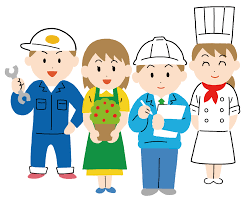 １．事業目的達成のために必要な売上高がわかる２．利益を上げるための事業構造が見えてくる３．問題点をすぐにつかみ、素早く手を打てる４．資金繰りの見通しがつき経営の判断が明確になる５．社長、会社の想いが社員に伝わり、目的意識がひとつになる【セミナー内容】小規模事業者持続化補助金説明小規模事業者持続化補助金の申請書類「経営計画書」作成支援経営計画作成の考え方・方法、経営環境分析手法補助金申請者対象に書類作成指導生産性向上特別措置法について他【日　時】平成３０年４月１７日（火）午後７時～午後９時【会　場】富士見町商工会館（富士見町落合10078-1）【講　師】中小企業診断士　原　祐治　氏（原祐治事務所代表）【定　員】２０名【申込み】４月１３日（金）までに富士見町商工会または原村商工会にお申し込みください。　　　　　　　　　 富士見町商工会　📠　62-5644　／　☎　62-2373原村商工会　📠　79-4738　／　☎　79-5718経営計画作成セミナー受講申込書※ご記入いただいた個人情報は、講習会以外の目的で使用することはありません。　富士見町商工会・原村商工会経営支援センター伊北諏訪グループ事業所名ＴＥＬ受講者氏名ＦＡＸ受講者氏名